Color Wheel NotesWrite in the missing colors of the color wheel: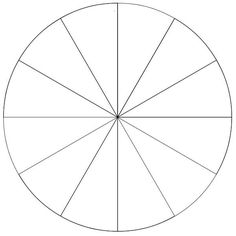 Primary colors are _________________   __________________ from other elements and they _____________________________  ____________  _________________  ________________________.The Primary Colors Are:  ____________________, _______________________, and _______________.By _________________________  _____________  _____________________ colors, a secondary color is created.The Secondary Colors are:  Red + Blue =Yellow + Blue =Red + Yellow = Tertiary, or intermediate, colors are created by ________________________________  ___  ___________________________  ___________   _____   __________________________________color.The Tertiary colors are:  1.2.3.4.5.6.Complementary Colors are on _____________________________   ____________  ________  ________  __________________________  ________________________. Write in the complement of each color listed belowRed – Yellow –Orange –Blue- Green –Red-Violet –Blue-Violet - 